Join us for a Regional AgrAbility Event!AgrAbility Regional Training Event-Frankenmuth, MIAugust 9th-10th, 2016Bavarian Inn LodgeRegister Now via the Following Link:https://www.regonline.com/frankenmuthregionalagrabilityevent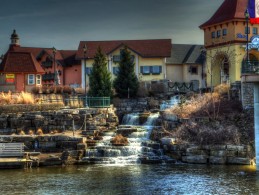 AgrAbility is a program sponsored by the US Department of Agriculture that provides assistance to farmers, ranchers and other agricultural workers, and farm family members impacted by disability, illness or chronic conditions.  The program is funded through a competitive grant process for one National Project and State/ Regional Projects (currently serving 20 states).  Each project involves a collaborative partnership between land grant universities and various non-profit disability services organizations.Regional AgrAbility Events are a great way to network with AgrAbility peers and other professionals that have a role in assisting our clients.The Regional Event in Frankenmuth will focus on vestibular issues, injuries to shoulders, hips, and knees, farming with carpal tunnel, rural mental health first aid, and veterans and farming with Farmer Veterans Coalition of Michigan.  There will also be a panel of farmer clients that will speak about their experience with AgrAbilityThe second day will feature a tour of two AgrAbility Client farms, to see what adaptations were made to make it possible for these particular farmers to continue farming.We have arranged for rooms to be saved at the federal per diem rate of $83 at the Bavarian Inn until 7/8/16.  Information to reserve rooms is on the event registration site.For more details, please contact National AgrAbility Partners at Goodwill:Tess McKeel: tmckeel@abvi-goodwill.comJoBeth Rath: jbrath@abvi-goodwill.comLearn more at www.agrability.orgWorking with Veterans?  Check out www.farmvetco.org to see some great programs in place to help our Veterans engage in production agriculture as a means of employment, emotional wellness, and continued service!